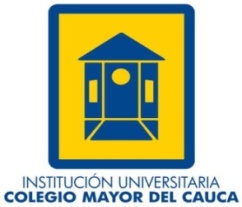 INSTITUCIÓN UNIVERSITARIA COLEGIO MAYOR DEL CAUCAFORMULARIO DE POSTULACIÓN PARA MOVILIDAD ESTUDIANTIL 1. INFORMACIÓN DEL SOLICITANTE NOMBRES Y APELLIDOS COMPLETOS: ______________________________________ NÚMERO DE IDENTIFICACIÓN: _____________________________________________ PROGRAMA ACADÉMICO: _________________________________________________ SEMESTRE ACTUAL: _____________________________________________________ EMAIL INSTITUCIONAL: ___________________________________________________ EMAIL PERSONAL: _______________________________________________________ NÚMERO TELEFÓNICO FIJO: ______________________________________________ NÚMERO CELULAR: ______________________________________________________ DIRECCIÓN: _____________________________________________________________ CIUDAD: ________________________________________________________________ 2. INFORMACIÓN DE LA MOVILIDAD TIPO DE MOVILIDAD: (marcar con X la opción) Nacional ( ) Internacional ( ) ACTIVIDAD A DESARROLLAR: (marcar con X la opción) Pasantía Investigativa ( ) Práctica Profesional  ( ) Opción de grado ( ) Semestre de intercambio ( ) Otra ( ) Especifique cual: _______________________________ FECHA EN LA QUE DESARROLLARÁ LA MOVILIDAD: (Indique inicio y fin, año, mes y días) ___________________________________________________________________ EXISTE CONVENIO ENTRE UNIMAYOR Y LA UNIVERSIDAD, ORGANIZACIÓN O EMPRESA EN LA CUAL REALIZARÁ LA MOVILIDAD: (Conteste SI o NO)__________ PAÍS DE DESTINO: _______________________________________________________ CIUDAD DE DESTINO: ____________________________________________________3. DESCRIPCIÓN DE LAS ACTIVIDADES A DESARROLLAR EN LA MOVILIDAD: (Describa de manera breve las principales actividades que realizará en la movilidad a la cual aspira. Si necesita más espacio, por favor anexe una hoja a este formato donde incluya la información que considere necesaria) ________________________________________________________________________________________________________________________________________________________________________________________________________________________________________________________________________________________________________________________________________________________________________________________________________________________________________________________________________________________________________________________________________________________________________________________________________________________________________________________________________________________________________________________________________________ ANEXOS: (Al presente formato, debe anexar los siguientes documentos): Copia recibo de pago de la matricula  FIRMAS Y AVAL FIRMAS Y AVAL Firma del solicitante ________________________________________ Fecha: ________/________/________ ________/________/________ Fecha de radicación ________/________/________ Fecha de radicación POSTULACIÓN APROBADA ( )  RECHAZADA ( ) V.B. Vicerrectoría Académica POSTULACIÓN APROBADA ( )  RECHAZADA ( ) V.B. Vicerrectoría Académica 